Lesson 1:  Solutions to Polynomial EquationsStudent Outcomes Students determine all solutions of polynomial equations over the set of complex numbers and understand the implications of the fundamental theorem of algebra, especially for quadratic polynomials. Lesson Notes Students studied polynomial equations and the nature of the solutions of these equations extensively in Algebra II Module 1, extending factoring to the complex realm.  The fundamental theorem of algebra indicates that any polynomial function of degree  will have  zeros (including repeated zeros).  Establishing the fundamental theorem of algebra was one of the greatest achievements of nineteenth-century mathematics.  It is worth spending time further exploring it now that students have a much broader understanding of complex numbers.  This lesson reviews what they learned in previous grades and provides additional support for their understanding of what it means to solve polynomial equations over the set of complex numbers.  Students work with equations with complex number solutions and apply identities such as  for real numbers  and  to solve equations and explore the implications of the fundamental theorem of algebra (N-CN.C.8 and N-CN.C.9).  Throughout the lesson, students will vary their reasoning by applying algebraic properties (MP.3) and examining the structure of expressions to support their solutions and make generalizations (MP.7 and MP.8).  Relevant definitions introduced in Algebra II are provided in the student materials for this lesson.A note on terminology:  Equations have solutions, and functions have zeros.  The distinction is subtle but important.  For example, the equation  has solutions 1 and 3, while the polynomial function  has zeros at 1 and 3.  Zeros of a function are the -intercepts of the graph of the function; they are also known as roots.  Classwork Opening Exercise (3 minutes)Use this opening to activate prior knowledge about polynomial equations.  Students may need to be reminded of the definition of a polynomial from previous grades.  Have students work this exercise independently and then quickly share their answers with a partner.  Lead a short discussion using the questions below.
Opening ExerciseHow many solutions are there to the equation ?  Explain how you know.There are two solutions to the equation:  and .  I know these are the solutions because they make the equation true when each value is substituted for .How do you know that there aren’t any more real number solutions?If you sketch the graph of  and the graph of the line , they intersect in exactly two points.  The -coordinates of the intersection points are the solutions to the equation.How can you show algebraically that this equation has just two solutions?Rewrite the equation  and solve it by factoring.  Then, apply the zero product property. or  or So, the solutions are  and .You just found and justified why this equation has only two real number solutions.  How do we know that there aren’t any complex number solutions to ?We would have to show that a second degree polynomial equation has exactly two solutions over the set of complex numbers.  (Another acceptable answer would be the fundamental theorem of algebra, which states that a second degree polynomial equation has at most two solutions.  Since we have found two solutions that are real, we know we have found all possible solutions.)Why do the graphical approach and the algebraic approach not clearly provide an answer to the previous question?The graphical approach assumed you were working with real numbers.  The algebraic approach does not clearly eliminate the possibility of complex number solutions.  It only shows two real number solutions.Example 1 (5 minutes):  Prove That A Quadratic Equation Has Only Two Solutions Over The Set Of Complex NumbersThis example illustrates an approach to showing that  and  are the only real or complex solutions to the quadratic equation .  Students may not have seen this approach before.  However, they should be very familiar with operations with complex numbers after their work in Algebra II Module 1 and Module 1 of this course.  We will be working with solutions to  in later lessons, and this approach will be most helpful. 
Example 1:  Prove That A Quadratic Equation Has Only Two Solutions Over The Set Of Complex Numbers.Prove that  and  are the only solutions to the equation Let  be a complex number so that .Substitute  for  in the equation .Rewrite both sides in standard form for a complex number.Equate the real parts on each side of the equation and equate the imaginary parts on each side of the equation. and Solve for  and  and find the solutions for . For  either  or .If , then  which gives us  or .Substituting into  gives us  or If , then  which gives us  or .Substituting into  gives us  or .Thus, the only complex number solutions to this equation are the complex numbers  or .The quadratic formula also “proves” that the only solutions to the equation are  and  even if we solve the equation over the set of complex numbers.  If this did not come up earlier in this lesson as students share their thinking on the opening, discuss it now.What is the quadratic formula?The formula that provides the solutions to a quadratic equation when it is written in the form  where .If  and , then  or  and the solutions to the 

equation are the complex numbers  and .How does the quadratic formula guarantee that a quadratic equation has at most two solutions over the set of complex numbers?The quadratic formula is a general solution to the equation , where .  The formula shows two solutions:   and .  There will be only one solution 

if .  There will be two distinct real number solutions when , and there will be two distinct complex number solutions when  Exercises 1–6 (5 minutes)Allow students time to work these exercises individually, and then discuss as a class.  Note that this is very similar to the Opening Exercise used in Lesson 40 of Module 1 in Algebra II with an added degree of difficulty since the coefficients of the polynomial are also complex.  Exercises 1–6 are a review of patterns in the factors of the polynomials below for real numbers  and .Exercises 1 and 2 ask students to multiply binomials that have a product that is a sum or difference of squares.  Exercises 3–6 ask students to factor polynomials that are sums and differences of squares.ExercisesFind the product.Write each of the following quadratic expressions as the product of two linear factors.  or [using the fact that ]  or   [using the fact that ]Students may be curious about the square roots of a complex number.  They can recall from Precalculus Module 1 that we studied these when considering the polar form of a complex number.  This question will also be addressed in 
Lesson 2 from an algebraic perspective. How did we know that each quadratic expression could be factored into two linear terms?The fundamental theorem of algebra guarantees that a polynomial of degree  can be factored into  linear factors.  We proved this was true for quadratic expressions by using the solutions produced with the quadratic formula to write the expression as two linear factors.Does the fundamental theorem of algebra apply even if the coefficients are non-real numbers?It still held true for Exercises 3 and 4, so it seems to, at least if the constant is a non-real number.Exercises 7–10 (10 minutes)Students should work the following exercises in small groups.  Have different groups come to the board and present their solutions to the class.Can a quadratic polynomial equation with real coefficients have one real solution and one complex solution?  If so, give an example of such an equation.  If not, explain why not.The quadratic formula shows that if the discriminant  is negative, both solutions will be complex numbers that are complex conjugates.  If it is positive, both solutions are real.  If it is zero, there is one (“repeated”) real solution.  We cannot have a real solution coupled with a complex solution. 
Recall from Algebra II that every quadratic expression can be written as a product of two linear factors, that is,where  and  are solutions of the polynomial equation .Solve each equation by factoring, and state the solutions.The solutions are  and .The solution is .Give an example of a quadratic equation with as one of its solutions.We know that if  is a solution of the equation, then its conjugate  must also be a solution. Using the structure of this expression, we have  where  and .  Since  for all real numbers  and ,A quadratic polynomial equation with real coefficients has a complex solution of the form  with .  What must its other solution be, and why?The other solution is .  If the polynomial equation must have real coefficients, then  when multiplied must yield an expression with real number coefficients.Since  and  are real numbers, this expression will always have real number coefficients.Debrief these exercises by having different groups share their approaches.  Give students enough time to struggle with these exercises in their small groups.  Use the results of these exercises to further plan for reteaching if students cannot recall what they learned in Algebra I and Algebra II.Discussion (5 minutes)Use this discussion to help students recall the fundamental theorem of algebra first introduced in Algebra II Module 1 Lesson 40.What are the solutions to the polynomial equation ?  What is the degree of this equation?The solutions are , , and .  This is a third degree equation.What are the solutions to the polynomial equation ?  What is the degree of this equation?The solutions are , , , and .  This is a fourth degree equation.Predict how many solutions the equation  has.  Justify your response.It should have at most  solutions.  It is a fifth degree polynomial.To find the solutions, we need to write  as a product of  linear factors.  Explain how to factor this polynomial.Factor out , giving us .How can you factor ?We know .  This gives us a polynomial  in terms of , which factors into .  Now substitute  for  and we have .What is the factored form of the equation?What are the solutions to the equation The solutions are , , , and .How many solutions will a degree  polynomial equation have?  Explain your reasoning.If every polynomial equation can be written as the product of  linear factors, then there will be at most  solutions. This is an appropriate point to reintroduce the fundamental theorem of algebra.  For more details or to provide additional background information, you can refer back to Algebra II Module 1.Continue the discussion, and have students write any examples and their summaries in the space below each question.  Have students discuss both of these questions in their small groups before leading a whole group discussion.Could a polynomial function of degree  have more than  zeros?  Explain your reasoning.If a polynomial function has  zeros, then it has  linear factors, which means the degree will be .Could a polynomial function of degree  have less than  zeros?  Explain your reasoning.Yes.  If a polynomial has repeated linear factors, then it will have less than  distinct zeros.  For example,  has only one zero:  the number .Exercises 11–15 (10 minutes) Give students time to work on the exercises either individually or with a partner, and then share answers as a class.  On Exercises 11 and 12, students will need to recall polynomial division from Algebra II.  Students divided polynomials using both the reverse tabular method and long division.  You may need to review one or both of these methods with the students.  In Exercise 11, students may recall the sum and difference of cube formulas derive through polynomial long division in Algebra II.  Students should have access to technology to aid with problems such as Exercise 12.  However, in Exercise 12, you could ask the students to verify that  is a zero of  rather than having them use technology to locate the zero. Write the left side of each equation as a product of linear factors, and state the solutions. Using the quadratic formula, , so the quadratic expression  factors into Then, the factored form of the equation is The solutions are , , and .Using the quadratic formula, , so the quadratic expression  factors into Then, the factored form of the equation is The solutions are ,  , and .The solutions are  and .Consider the polynomial .Graph and find the real zero of polynomial  The graph of  has an -intercept at .  Therefore,  is a zero of . Write  as a product of linear factors.What are the solutions to the equation ?The solutions are ,  and .Malaya was told that the volume of a box that is a cube is  cubic inches.  She knows the formula for the volume of a cube with side length  is , so she models the volume of the box with the equation 
.  a.	Solve this equation for .b.	Malaya shows her work to Tiffany and tells her that she has found three different values for the side length of the box.  Tiffany looks over Malaya’s work and sees that it is correct but explains to her that there is only one valid answer.  Help Tiffany explain which answer is valid and why.Since we are looking for the dimensions of a box, only real solutions are acceptable, so the answer is 
 inches.Consider the polynomial  Graph  and state the number of real zeros of .There are no real zeros.Verify that  is a zero of Given that  is a zero of , state another zero of Another zero is .Given that  and  are also zeros of , explain why polynomial  cannot possibly have any real zeros.Since  and  are zeros,  and must also be zeros of   The fundamental theorem of algebra tells us that since  is a degree  polynomial it can be written as a product of  linear factors.  We now know that  has  complex zeros and therefore cannot have any real zeros. What is the solution set to the equation ?The solution set is .Think of an example of a sixth degree polynomial equation that when written in standard form has integer coefficients, four real number solutions, and two imaginary number solutions.  How can you be sure your equation will have integer coefficients?One correct response is .  By selecting an imaginary number , where is an integer, and its conjugate as solutions, we know by the identity  that these factors will produce a quadratic expression with integer coefficients.  If we choose the real solutions to also be integers, then when written in standard form the polynomial equation will have integer coefficients.Closing (4 minutes)Review the information in the Lesson Summary box by asking students to choose one vocabulary term, theorem, or identity and paraphrase it with a partner.  Select students to share their paraphrasing with the class. Exit Ticket (3 minutes) Name                 							         		Date              		         Lesson 1:  Solutions to Polynomial EquationsExit TicketFind the solutions of the equation .  Show your work.The number  is a zero of the polynomial .Write  as a product of linear factors.What are the solutions to the equation ?Exit Ticket Sample SolutionsFind the solutions of the equation .  Show your work.The solutions of the equation are The number  is a zero of the polynomial .Write  as a product of linear factors.What are the solutions to the equation ?The solutions are , , and .Problem Set Sample SolutionsFind all solutions to the following quadratic equations, and write each equation in factored form.  The following cubic equations all have at least one real solution.  Find the remaining solutions.One real solution is ; then The solutions are .One real solution is ; then   Using the quadratic formula on  gives The solutions are .One real solution is ; then  The solutions are .One real solution is thenThe solutions are .One real solution is ; then .The solutions are .Find the solutions of the following equations.Set Then
Solutions are .Solutions are .Solutions are .Solutions are .Solutions are .Solutions are .Solutions are .Solutions are –.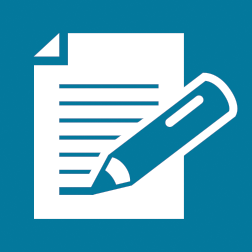 